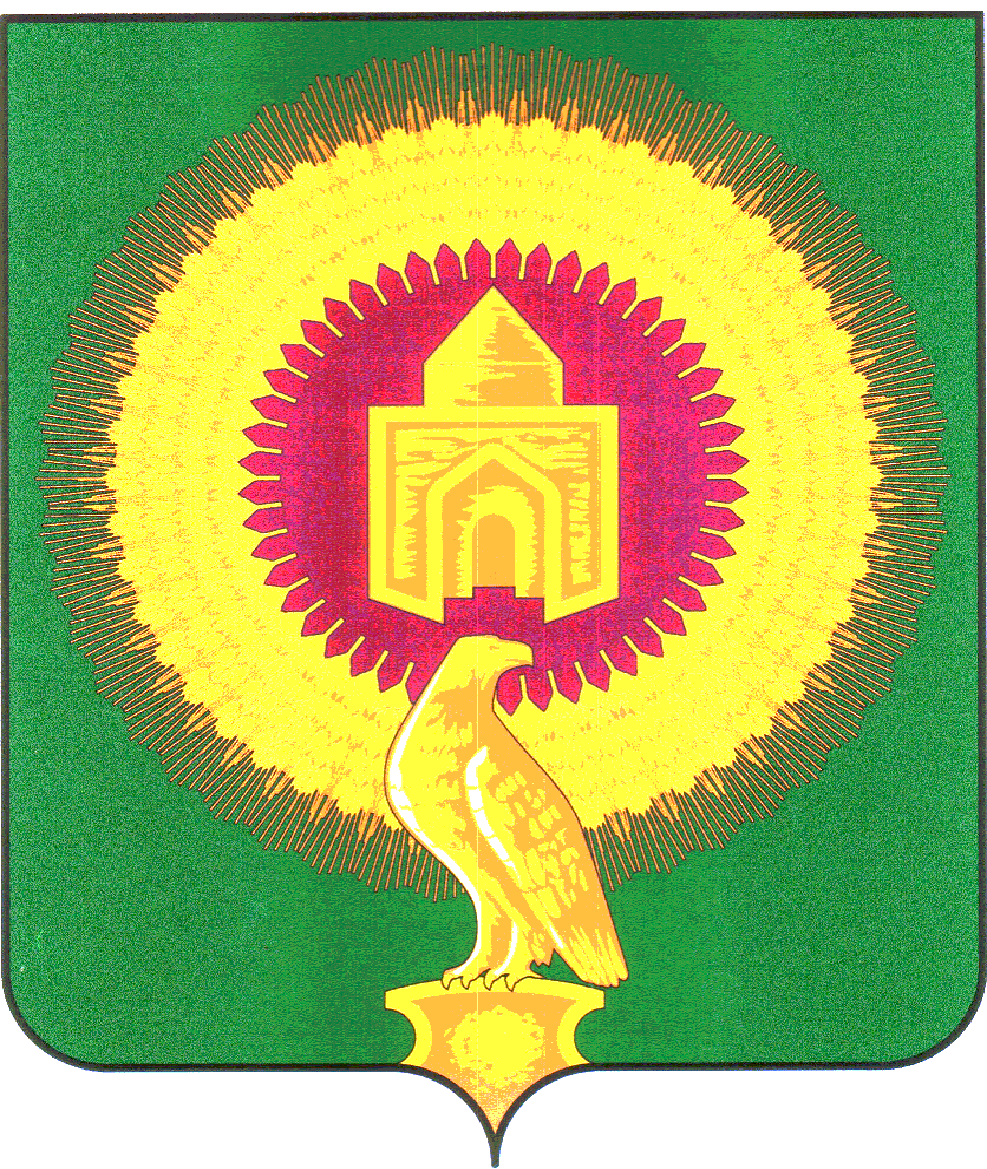 СОВЕТ ДЕПУТАТОВЛЕЙПЦИГСКОГО  СЕЛЬСКОГО ПОСЕЛЕНИЯВАРНЕНСКОГО МУНИЦИПАЛЬНОГО РАЙОНАЧЕЛЯБИНСКОЙ ОБЛАСТИ                                                           РЕШЕНИЕот  «25»   мая  2016 года                        с. Лейпциг                                            № 21Об утверждении структурыАдминистрации Лейпцигского сельского поселения          В соответствии с п. 8 ст. 37 Федерального закона от 06.10.2003 г. № 131- ФЗ « Об  общих принципах организации местного самоуправления в Российской Федерации», Устава Лейпцигского сельского поселения, Совет Депутатов Лейпцигского сельского поселения Варненского муниципального районаРЕШАЕТ:Утвердить структуру администрации Лейпцигского сельского поселения Варненского муниципального района Челябинской области согласно приложению.Настоящее решение направить главе сельского поселения для подписания и обнародования.Глава Лейпцигского                                          Председатель Совета  депутатовсельского поселения	                                Лейпцигского сельского поселения_____________  (Пискунова Э.Т.)	 ______________(Головина А.В.)